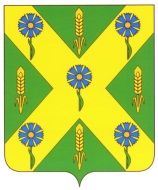 РОССИЙСКАЯ  ФЕДЕРАЦИЯОРЛОВСКАЯ ОБЛАСТЬАДМИНИСТРАЦИЯ НОВОСИЛЬСКОГО РАЙОНАПОСТАНОВЛЕНИЕ      от 08.12.2017 г.					        № 559г. НовосильОб изменении состава Новосильской территориальной трёхсторонней комиссии  по регулированию 	социально-трудовых отношений1.  В связи с кадровыми изменениями  утвердить  районную  трёхстороннюю комиссию по регулированию социально-трудовых отношений  в составе:Змейкова Е.Л. –заместитель главы администрации района по социальным вопросам,  председатель  комиссии;Лазарева  Т.Н.  -  начальник отдела   по  экономике, предпринимательству и торговле администрации района,  заместитель председателя комиссии;Лунина М.Я. -  главный специалист  по труду отдела   по  экономике, предпринимательству и торговле администрации района, секретарь  комиссии.Члены  комиссии: Дьячков С.Н.   – начальник отдела организационно – правовой работы и делопроизводства  администрации района;Васильчикова  Н.В. -  директор  ОГУ «ЦЗН  Новосильского  района» (по согласованию);Гончарук С.П.  – ведущий специалист территориального отдела управления «Роспотребнадзора» по Орловской области в п. Верховье (по согласованию);Костарева М.В.  -   председатель райкома профсоюза  работников   отдела общественного образования, молодежной политики и спорта.2.  Постановление  администрации  Новосильского   района    от  30.10.2017 г.  № 489 считать утратившим силу. Глава Новосильского района                                                    А.И. ШалимовПроект постановления подготовлен главным специалистом по труду отдела по экономике, предпринимательству и торговле  Луниной М.Я.  15.12.2017 г.СОГЛАСОВАНО:Заместитель главы администрации  района по социальным вопросам                 ____________________    Е.Л. Змейкова  Начальник отдела по экономике, предпринимательству и торговле   ____________________    Т.Н. ЛазареваНачальник отдела организационно-правовойработы и делопроизводства             ____________________    С.Н. ДьячковИсполнитель: отдел  по экономике, предпринимательству и торговле    